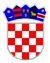 	REPUBLIKA HRVATSKAVUKOVARSKO-SRIJEMSKA ŽUPANIJAOPĆINA NEGOSLAVCIOpćinsko vijećeKLASA: 400-01/22-01/01URBROJ: 2196-19-02-22-16Negoslavci, 27.12.2022. godine	Na temelju članka 19., stavka 1., točke 2. Statuta Općine Negoslavci („Službeni glasnik Općine Negoslavci” broj 1/21), Općinsko vijeće Općine Negoslavci na svojoj redovnoj sjednici održanoj dana 27.12.2022. godine donosiProgram demografskih mjera Općine Negoslavci za 2023. godinuI	Programom demografskih mjera donosi se radi rješavanja problematike demografskog stanja na području Općine Negoslavci. Općina planira poticati stambeno zbrinjavanje mladih i mladih obitelji te stvoriti preduvjete za otvaranje novih radnih mjesta ulaganjem u razvoj zajednice radi poboljšanja uvjeta života svih stanovnika na području Negoslavaca.II	Za ostvarenje Programa demografskih mjera u 2023. godini za područje Općine Negoslavci planira se (po fiksnom tečaju konverzije od 1 EU=7,53450 KN):Darovnice za novorođenčad i ostale pomoći za novorođenčad	           30.000,00 KN/3.981,68 EURStipendije i školarine učenika i studenata 			           30.000,00 KN/3.981,68 EURPomoć obiteljima za đake prvake                                                             15.000,00 KN/1.990,84 EURJednokratne naknade za pomoć mladima i mladim obiteljima 	       100.000,00 KN/13.272,28 EURNaknade za pomoć poduzetnicima na području Općine Negoslavci   100.000,00 KN/ 13.272,28 EURUKUPNO: 								     275.000,00 KN/36.498,77 EUR”III	Uvjeti, kriteriji te postupak za realizaciju programa jednokratnih naknada za stambeno zbrinjavanje i naknada gospodarstvenicima na području Općine Negoslavci bit će propisani posebnim pravilnicima Općinskog vijeća u 2023. godini na temelju kojih će se raspisati Javni poziv 2023. godine.IV	Provedbene odluke u cilju realizacije ovog Programa donijet će Općinski načelnik. V	Ovaj Program stupa na snagu dan nakon dana objave u Službenom glasniku Općine Negoslavci, a primjenjuje se od 01.01.2023. godine.PREDSJEDNIK OPĆINSKOG VIJEĆAMiodrag Mišanović